УНИКАЛЬНЫЙ ОЗДОРОВИТЕЛЬНЫЙ СПА-ТУР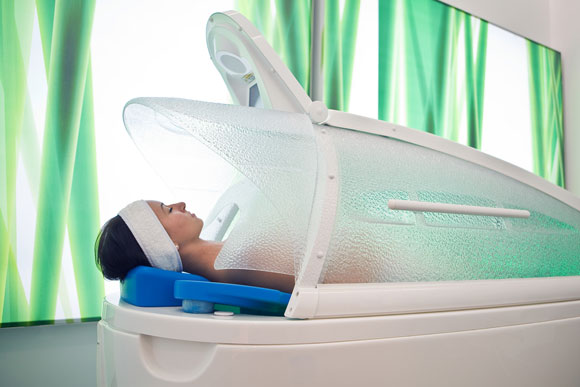 SPA-тур направлен на очищение и оздоровление организма и разработан  с учетом 3-х самых важных факторов:ЗДОРОВЬЕ (повышение иммунитета)КРАСОТА (коррекция веса и объемов) СЧАСТЬЕ  (коррекция психо-эмоционального фона).Для Вас 11 дней/10 ночей по программе «ВСЕ ВКЛЮЧЕНО»Проживание в комфортабельном номере3 разовое сбалансированное питание Пользование тренажерным заломСПА-программа из 30 процедур!!!Перечень процедур на 11 дней. (распределяется по 3-4 процедуры в день, согласно назначения)Массаж общий                                         5 Гидромассажный подводный душ          3Сауна                                                        1 часХаммам                                                     1 часГидромассажная ванна                           6Капсула СПА_ДЖЕТ                                3Инфрокрасная сауна                               2Софт-пак                                                  3Душ Шарко                                               4Кислородные муссы                                10Заезд с любого числа. Если даты заезда приходятся с 31.12 по 2.01  ОБЯЗАТЕЛЬНАЯ доплата за новогоднюю программу 11 000 руб. за 1 человека. В эту сумму входит банкет 31,12 и  барбекю 1 января.